Исх.№        от      30.08.2019                                              	                             	   Мэру города ТындаМихайловой М.В.От директораМУП «Тындинская типография»Игнатова И.А.Служебная записка	В ответ на ваше письмо от 27 августа 2019 года № 210-31 о исключении из состава МУП «Тындинская типография» газеты Авангард, могу пояснить следующее:На данный момент оригинал Устава МУП «Тындинская типография» на предприятии – отсутствует, в силу отказа в его передачи бывшего директора Гамбург Е.В.Мы неоднократно обращались в Администрацию города с просьбой содействия в возвращении учредительных документов, однако никаких конкретных шагов с Вашей стороны, кроме советов обратиться в суд с иском к Гамбург Е.В. – не последовало. На данный момент МУП «Тындинская типография» готовит исковое заявление в Тындинский районный суд к Гамбург Е.В. с тем, чтобы в Гамбург Е.В. обязали передать учредительную документацию (в том числе Устав МУП «Тындинская типография»  в судебном порядке. Соответственно, все изменения в Устав МУП «Тындинская типография» возможно вносить только после того, как Устав будет находиться в документах предприятия. Директор МУП «Тындинская типография»				 	И.А.ИгнатовИсх.№        от      30.08.2019                                              	                             	   Мэру города ТындаМихайловой М.В.От директораМУП «Тындинская типография»Игнатова И.А.Служебная записка. 27 августа 2019 года Вы присалили письмо №210-31 о исключении из состава МУП «Тындинская типография» газеты Авангард. По этому поводу прошу предоставить указанную в письме служебную записку Козменчука П.М. и предоставить письменный мотивированный ответ по следующим вопросам:Что послужило поводом для вывода из состава МУП «Тындинская типография» газеты «Авангард».Какова дальнейшая судьба газеты.Где планируется производиться печать газеты «Авангард».В подготовке газеты к печати задействованы минимум 4 человека, которые, в случае вывода газеты из состава МУП, лишатся работы. Будут ли предоставлены им какие-либо гарантии трудоустройства и т.д.В случае решения учредителя о ликвидации структурного подразделения (штатных ставок), законы РФ возлагают обязанность выплаты компенсаций и т.д. за счёт учредителя. Какая сумма планируется к выделению МУП «Тындинская типография» для таких выплат? Директор МУП «Тындинская типография»				 	И.А.ИгнатовИсх.№        от      30.08.2019                                              	                             	   Мэру города ТындаМихайловой М.В.От директораМУП «Тындинская типография»Игнатова И.А.Заявление. 27 августа 2019 года Вы присалили письмо №210-31 о исключении из состава МУП «Тындинская типография» газеты Авангард. Сообщаю, что, как Вам известно, в структуре дохода МУП «Тындинская типография» публикации в газете «Авангард» составляют около 60% совокупного дохода МУП. В процессе подготовки газеты к печати задействованы работники, которые, в случае вывода газеты из структуры предприятия, лишатся работы в силу невозможности привлечения их к другим работам. Так же, в период с января этого года, Гамбург Е.В., Спиркиной Е.А., была закуплена газетная бумага в количестве более 5000 килограмм, что понесло для предприятия серьёзные финансовые затраты. В целом, в случае исключения газеты «Авангард» из состава МУП «Тындинская типография», предприятие не сможет нормально функционировать, что приведёт к невозможности исполнения взятых обязательств, взноса платежей и т.д., что, в свою очередь, НЕМИНУЕМО приведёт к банкротству предприятия. На данный момент в штате предприятия находятся 3 (!) беременные женщины, ожидающие выхода в декретный отпуск и они очень обеспокоены своим будущим, обещают, в случае окончательного принятия решения о выводе газеты «Авангард», писать коллективные письма и жалобы во все возможные инстанции вплоть до Президента РФ.Кроме того, данные действия (вывод из состава предприятия структурного подразделения, приносящего более 50% дохода), явно и заведомо влекут неспособность юридического лица (МУП «Тындинская типография» в полном объеме удовлетворить требования кредиторов по денежным обязательствам и (или) исполнить обязанность по уплате обязательных платежей». Подобные действия попадают под определение статьи 196 УК РФ «Преднамеренное банкротство». Директор МУП «Тындинская типография»				 	И.А.Игнатов                      МУНИЦИПАЛЬНОЕ УНИТАРНОЕ ПРЕДПРИЯТИЕ 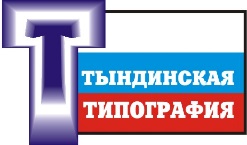                                        «ТЫНДИНСКАЯ ТИПОГРАФИЯ»             ул. Красная Пресня,70,  г. Тында, 676282   тел./факс (41656) 3-22-59, 4-99-75                                 e-mail: tipo-tynda@mail.ru    ИНН/КПП 2808001802/280801001                        МУНИЦИПАЛЬНОЕ УНИТАРНОЕ ПРЕДПРИЯТИЕ                                        «ТЫНДИНСКАЯ ТИПОГРАФИЯ»             ул. Красная Пресня,70,  г. Тында, 676282   тел./факс (41656) 3-22-59, 4-99-75                                 e-mail: tipo-tynda@mail.ru    ИНН/КПП 2808001802/280801001                        МУНИЦИПАЛЬНОЕ УНИТАРНОЕ ПРЕДПРИЯТИЕ                                        «ТЫНДИНСКАЯ ТИПОГРАФИЯ»             ул. Красная Пресня,70,  г. Тында, 676282   тел./факс (41656) 3-22-59, 4-99-75                                 e-mail: tipo-tynda@mail.ru    ИНН/КПП 2808001802/280801001                        МУНИЦИПАЛЬНОЕ УНИТАРНОЕ ПРЕДПРИЯТИЕ                                        «ТЫНДИНСКАЯ ТИПОГРАФИЯ»             ул. Красная Пресня,70,  г. Тында, 676282   тел./факс (41656) 3-22-59, 4-99-75                                 e-mail: tipo-tynda@mail.ru    ИНН/КПП 2808001802/280801001                        МУНИЦИПАЛЬНОЕ УНИТАРНОЕ ПРЕДПРИЯТИЕ                                        «ТЫНДИНСКАЯ ТИПОГРАФИЯ»             ул. Красная Пресня,70,  г. Тында, 676282   тел./факс (41656) 3-22-59, 4-99-75                                 e-mail: tipo-tynda@mail.ru    ИНН/КПП 2808001802/280801001                        МУНИЦИПАЛЬНОЕ УНИТАРНОЕ ПРЕДПРИЯТИЕ                                        «ТЫНДИНСКАЯ ТИПОГРАФИЯ»             ул. Красная Пресня,70,  г. Тында, 676282   тел./факс (41656) 3-22-59, 4-99-75                                 e-mail: tipo-tynda@mail.ru    ИНН/КПП 2808001802/280801001  